Life on EarthPart 4The study of present-day organisms increases our understanding of past organisms and environments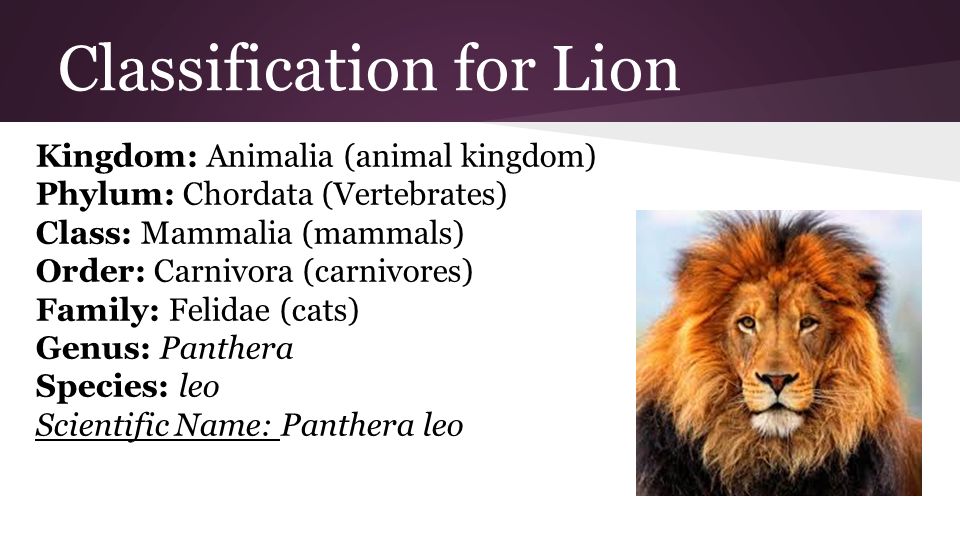 explain the need for scientists to classify organismsClassification systems help biologists to understand the relationships between organisms, and to talk to other biologists about organisms without having to describe the organisms in detail.The science of classifying organisms is known as taxonomy.Taxonomy, the science of classifying organisms, is needed because:It enables organisms to be DESCRIBED quickly and accuratelyIt makes COMMUNICATION simpler and more preciseIt lets newly IDENTIFIED organisms belong to particular groupsIt enables TRENDS in groups to be observedIt helps to identify relationships and establish EVOLUTIONARY pathwaysdescribe the selection criteria used in different classification systems and discuss the advantages and disadvantages of each systemThe 2 KINGDOM system, consists of PLANTS and ANIMALS: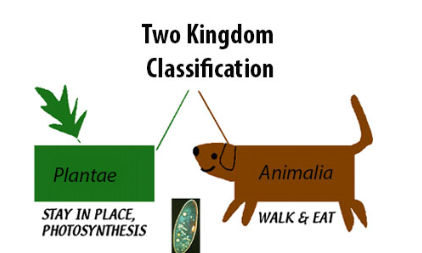 Selection criteria:PLANTS: autotrophic, no locomotion, no cell wallANIMALS: heterotrophic, locomotion, no cell wallAdvantages:The oldest system that works well with familiar organismsDisadvantages:Some unicellular organisms possess plant and animal traitsDoes not recognise differences in eucaryotic and procaryotic cellsFungi is difficult to classifyThe 3 KINGDOM system, consists of MONERA, PLANTS and ANIMALS:Selection criteria:MONERA: procaryoticPLANTS: eucaryotic, photosynthetic, no locomotion, cell wallANIMALS: eucaryotic, heterotrophic, locomotion and no cell wallAdvantages:Separating the eucaryotes is useful as their structure is differentDisadvantages:Some unicellular eucaryotic organisms possess animal and plant traitsThe 5 KINGDOM system, consists of MONERA, PROTISTA, FUNGI, PLANTS and ANIMALS: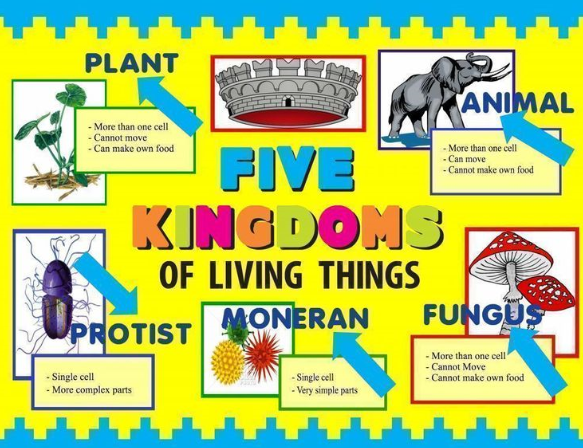 Selection criteria:MONERA: ProcaryoticPROTISTA: Eucaryotic, unicellularFUNGI: Eucaryotic, multicellular, heterotrophic, no locomotion, cell wallPLANTS: Eucaryotic, multicellular, autotrophic, no locomotion, cell wallANIMALS: Eucaryotic, multicellular, heterotrophic, locomotionAdvantages:Distinguishing fungi from plants is useful, as fungi have no chlorophyll and so are functionally differentDisadvantages;Protista  contains  widely  differing  organisms  and  as  such  is  a  fairly meaningless groupexplain how levels of organisation in a hierarchical system assist classificationIn the hierarchical system, the organisms are divided into the following groups: Kingdom, Phylum, Class, Order, Family, Genus, and Species.Organisms are classified into the different levels according to the features they have.Different levels of similarity of difference can be reflected as you go up or down the hierarchy. The lower down you go (from kingdom to species) the  more features the organisms have in common.Levels of organisation are very useful for storing and retrieving information, as much information is stored about an organism at each level. For example, all organisms in the Class: mammals have milk glands.discuss, using examples, the impact of changes in technology on the development and revision of biological classification systemsWhen organisms were classified just according to their external structure (Linnaeus’ system) there were only 2 kingdoms: plants and animalsThe invention of the light and electron microscopes, and the discovery of cells and the discovery of micro-organisms increased the number of kingdoms to 5Advances in molecular biology and biochemistry revealed the two major groups within the procaryotic monera: the Archaeobacteria and the Eubacteria.Hence the number of kingdoms has increased to 6The advances in molecular techniques, like DNA and amino acid sequencing have revealed new relationships between organismsAll these advances in technology have allowed taxonomists to continually change and refine the current classification systems.describe the main features of the binomial system in naming organisms and relate these to the concepts of genus and speciesMany organisms have many common names, that vary from place to placeTo overcome this, a binomial system of naming is used to give every organism just one name, consisting of two parts.This name is called the “scientific name” and this system was developed by Linnaeus in the 18th CenturyIn this system, an organism is given a name consisting of 2 parts.The first word has a capital latter and represents the GENUS of the organismThe second word represents the SPECIES of the organism and has no capitalsBoth words are either written in italics or underlined.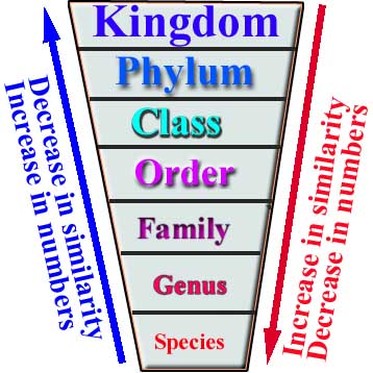 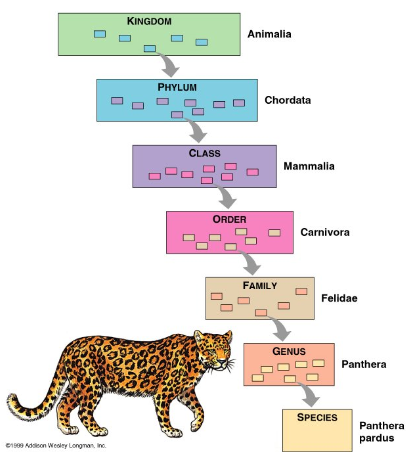 identify and discuss the difficulties experienced in classifying extinct organismsWe only know of many extinct animals from their fossilsFossils can be difficult to classify because they are often incomplete or may not show enough detail of the organismIf the organism has been extinct for a very long time, there may be no other organisms to classify it withFossils can be named even if they only have a part of the fossilIf the same organism is given 2 or more scientific names due to incomplete fossils, the first name given is taken as the correct one.explain how classification of organisms can assist in developing an understanding of present and past life on EarthOrdering: Grouping organisms together brings a sense of order to a vast range of organisms. Classification also simplifies the description of thingsCommunicating: All scientists throughout the world use the same names  no matter what language they speak; this means there is no confusionRelationships: Show relationships with other organisms present today.  Some show evolutionary pathways (phylogenetic)Conservation: Through classification and observing organisms in different environments, we can learn about endangered species and try to save them from extinction in the future.perform a first-hand investigation and gather information to construct and use simple dichotomous keys and show how they can be used to identify a range of plants and animals using live and preserved specimens, photographs or diagrams of plants and animal